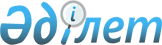 Об утверждении Единого тарифно-квалификационного справочника работ и профессий рабочих (выпуск 16)Приказ Министра труда и социальной защиты населения Республики Казахстан от 22 октября 2019 года № 563. Зарегистрирован в Министерстве юстиции Республики Казахстан 24 октября 2019 года № 19510
      В соответствии с подпунктом 16-1) статьи 16 Трудового кодекса Республики Казахстан от 23 ноября 2015 года ПРИКАЗЫВАЮ:
      1. Утвердить Единый тарифно-квалификационный справочник работ и профессий рабочих (выпуск 16) согласно приложению к настоящему приказу.
      2. Департаменту труда и социального партнерства Министерства труда и социальной защиты населения Республики Казахстан в установленном законодательством порядке обеспечить:
      1) государственную регистрацию настоящего приказа в Министерстве юстиции Республики Казахстан;
      2) размещение настоящего приказа на интернет-ресурсе Министерства труда и социальной защиты населения Республики Казахстан после его официального опубликования;
      3) в течение десяти рабочих дней после государственной регистрации настоящего приказа в Министерстве юстиции Республики Казахстан представление в Департамент юридической службы Министерства труда и социальной защиты населения Республики Казахстан сведений об исполнении мероприятий, предусмотренных подпунктами 1) и 2) настоящего пункта.
      3. Признать утратившим силу приказ Министра труда и социальной защиты населения Республики Казахстан от 14 августа 2012 года № 320-ө-м "Об утверждении Единого тарифно-квалификационного справочника работ и профессий рабочих (выпуск 16)" (зарегистрирован в Реестре государственной регистрации нормативных правовых актов за № 7881, опубликован 22 октября 2012 года в Собрании актов центральных исполнительных и иных центральных государственных органов Республики Казахстан № 20).
      4. Контроль за исполнением настоящего приказа возложить на вице-министра труда и социальной защиты населения Республики Казахстан Сарбасова А.А.
      5. Настоящий приказ вводится в действие по истечении десяти календарных дней после дня его первого официального опубликования. Единый тарифно-квалификационный справочник работ и профессий рабочих (выпуск 16) Глава 1. Введение
      1. Единый тарифно-квалификационный справочник работ и профессий рабочих (далее – ЕТКС) (выпуск 16) содержит работы по производству медицинского инструмента, приборов и оборудования.
      2. ЕТКС разработан Министерством труда и социальной защиты населения Республики Казахстан.
      3. Тарифно-квалификационные характеристики применяются при тарификации работ и присвоении квалификационных разрядов рабочим в организациях независимо от формы их собственности и организационно-правовых форм, где имеются производства и виды работ, указанные в настоящем ЕТКС. Глава 2. Тарифно-квалификационные характеристики профессий рабочих по разрядам на работы по производству медицинского инструмента, приборов и оборудования Параграф 1. Уплотнитель припоя, 2 разряд
      4. Характеристика работ:
      уплотнение и зачистка на специальном станке припоя в местах пайки металлических деталей шприца;
      проверка мест пайки после обработки;
      наладка и регулировка станка;
      управление станком при помощи магнитных электропускателей.
      5. Должен знать:
      требования, предъявляемые к пайке металлических деталей шприца;
      правила обращения со стеклянными цилиндрами;
      основные сведения о конструкции затирочного станка и способы его регулировки и наладки;
      приемы зачистки и уплотнения припоя. Параграф 2. Сборщик инъекционных игл, 1 разряд
      6. Характеристика работ:
      сборка вручную канюли с игольной трубкой диаметром свыше 2 миллиметров;
      запрессовка игольной трубки в канюлю на ручных прессах;
      резка ножницами вручную углеродистой, латунной и нержавеющей проволоки на заготовки мандрен для медицинских трубчатых игл;
      зачистка концов заготовок на карборундовом круге;
      проверка длины игл шаблоном;
      укладка в транспортировочную тару.
      7. Должен знать:
      маркировку, размеры проволоки для мандрен, размеры мандрен и их назначение;
      приемы резки проволоки ножницами;
      принцип работы ручного пресса;
      способы заточки ножниц, запрессовки игольной трубки в канюлю;
      назначение мандрен, канюль,
      рабочую инструкцию на запрессовку в канюлю игольной трубки и проверку запрессованных игл;
      технические требования, предъявляемые к мандренам. Параграф 3. Сборщик инъекционных игл, 2 разряд
      8. Характеристика работ:
      сборка вручную канюли и игольной трубки диаметром свыше 0,6 до 2,0 миллиметров;
      запрессовка игольной трубки в канюлю на полуавтоматах;
      калибровка на специальном станке при помощи конусного калибра развертки конусного отверстия канюли с подгонкой его к наружному конусу наконечника шприца;
      резка на автомате углеродистой, латунной и нержавеющей проволоки на заготовки мандрен с одновременной их рихтовкой;
      выгибание вручную колец на мандренах для специальных игл;
      наладка калибровочного станка в соответствии с выбранной силой нажатия при калибровке конусного отверстия канюль различного ассортимента;
      проверка качества мандрен, точности калибровки и правильности запрессовки;
      наладка и мелкий ремонт автомата для резки проволоки.
      9. Должен знать:
      приемы сборки и запрессовки игольной трубки в канюлю, наладки и регулировки автомата для резки проволоки;
      марки и размер проволоки, применяемой для мандрен;
      способы подачи проволоки для резки;
      устройство и принцип работы применяемого оборудования;
      назначение контрольно-измерительных инструментов;
      правила выбора требуемой силы нажатия при обработке отверстий канюли калибром-разверткой;
      режим работы пресса при запрессовке в канюлю игольной трубки различного диаметра и рабочую инструкцию на запрессовку;
      приемы выгибания колец на мандренах для специальных игл и их назначение. Параграф 4. Сборщик инъекционных игл, 3 разряд
      10. Характеристика работ:
      сборка вручную канюли с игольной трубкой диаметром до 0,6 миллиметра;
      проверка прочности запрессовки на специальном приборе и размерных параметров иглы измерительным инструментом;
      наладка и регулировка оборудования в соответствии с заданным режимом работы.
      11. Должен знать:
      правила сборки канюль с игольной трубкой, режимы запрессовки игольных трубок различного диаметра;
      способы наладки и регулирования используемого оборудования;
      методику проверки прочности запрессовки на специальном приборе. Параграф 5. Изготовитель очковых оправ, 1 разряд
      12. Характеристика работ:
      изготовление из стальных и целлулоидных полос на профилировочном станке профилей простейших форм для ободков очковых оправ;
      навивка эластичной части заушников очковых оправ;
      резка роликовыми ножницами стальных листов на полосы заданных размеров;
      проверка соответствия навитой части заушников заданным размерам;
      сборка полурамок;
      клепка лепестков очковых оправ и пенсне;
      ввертывание винтов в оправы;
      выполнение подготовительных работ по окантовке очковых оправ;
      сборка простейших узлов очковых оправ, наладка и регулировка навивочного станка под руководством рабочего более высокой квалификации;
      выполнение подготовительных работ по окантовке очковых оправ.
      13. Должен знать:
      приемы работы роликовыми ножницами и на профилировочных станках при изготовлении профилей простейших форм из стальных и целлулоидных полос;
      технические требования к целлулоидным, стальным полосам и профилям, к эластичной части заушников и материалу, идущему на навивку;
      правила работы с целлулоидом;
      способы навивки эластичной части заушников, типы очковых оправ;
      технологическую последовательность работ при сборке простейших узлов очковых оправ;
      наименование и назначение инструмента, применяемого при навивке заушников и сборке очковых оправ. Параграф 6. Изготовитель очковых оправ, 2 разряд
      14. Хapактеристика работ:
      изготовление из целлулоидных и стальных полос на профилировочных станках профилей сложных форм для ободков очковых оправ;
      резка профилей на заготовки;
      навивка из профилей спиралей на копировально-навивочных станках;
      рубка из спиралей ободков на эксцентриковых прессах;
      навивка эластичной части заушников многослойных и телескопических очковых оправ;
      снятие со стержня эластичной части заушника после навивки и проверки ее в соответствии с требованиями технических условий;
      окантовка (обтяжка) заушников и ободков очковых оправ различной формы;
      сборка очковых оправ и механическая обработка деталей при сборке: заточка полурамок, опиловка плоскостей, зачистка заусенцев, облоя, наплывов и тому подобное, клепка и пайка оправ;
      регулировка и наладка режущих, навивочных и профилировочных станков.
      15. Должен знать:
      приемы наладки и регулировки применяемого оборудования;
      технические требования к эластичной части заушников, материалам, идущим на навивку, профилям, спиралям, ободкам очковых оправ, сборке очковых оправ, способам окантовки;
      правила работы с целлулоидом;
      приемы работы на применяемом оборудовании, его наладка и регулировка;
      назначение и правила пользования контрольно-измерительным инструментом;
      причины брака при изготовлении профилей, навивке спиралей, рубке ободков, окантовке. Параграф 7. Изготовитель очковых оправ, 3 разряд
      16. Характеристика работ:
      сборка массовых очковых оправ согласно требованиям технических условий;
      регулировка оправ и проверка по чертежам их размерных параметров.
      17. Должен знать:
      технологическую последовательность работ при сборке, классы точности и чистоты обработки;
      приемы наладки и регулировки оборудования, применяемого при сборке;
      способы заправки инструмента;
      технические требования, предъявляемые к оправам. Параграф 8. Изготовитель очковых оправ, 4 разряд
      18. Характеристика работ:
      сборка и регулировка специальных очковых оправ для телескопических и призматических очков;
      сверловка, нарезание резьбы, пайка и иная механическая обработка фигурных плоскостей оправ, встречающаяся при сборке.
      19. Должен знать:
      технические требования, предъявляемые к сборке оправ специального назначения;
      приемы механической обработки деталей фигурных плоскостей оправ;
      назначение специальных оправ;
      рецептурные обозначения размеров оправ;
      причины брака и меры его предупреждения. Параграф 9. Сборщик очков, 2 разряд
      20. Характеристика работ:
      сборка очков массового производства в оправы простейших форм;
      проверка чистоты линз, разогрев оправ, вставка в них линз и выправка очков по форме.
      21. Должен знать:
      правила проверки линз на чистоту, правила пользования инструментами и приспособлениями, применяемыми при сборке очков;
      технические требования, предъявляемые при сборке очков.
      22. Примеры работ:
      1) оправы очковые пластмассовые простейших типов и линзы очковые стигматические малых рефракций (до ± 4Д) - сборка очков для простой коррекции зрения;
      2) линзы очковые стигматические для медицинских наборов - запрессовка в обоймы с совмещением оптического и геометрического центров. Параграф 10. Сборщик очков, 3 разряд
      23. Характеристика работ:
      сборка очков для коррекции одинаковой остроты зрения с установкой в различные оправы стигматических линз;
      проверка рефракции очковых линз;
      обрезка, фацетировка и сверление отверстий сферических очковых линз в соответствии с размером и формой очковых оправ;
      юстировка очков согласно анатомическим особенностям лица больного при сборке по индивидуальным рецептам.
      24. Должен знать:
      способы проверки рефракции линз, приемы работы с диоптриметром и иными приборами, применяемыми при сборке очков;
      требования, предъявляемые к сборке очков;
      правила чтения прописи рецептов для простой коррекции зрения.
      25. Примеры работ:
      линзы очковые астигматические для медицинских наборов - запрессовка в обоймы с ориентированием по оси на приборе. Параграф 11. Сборщик очков, 4 разряд
      26. Характеристика работ:
      сборка и ремонт очков по индивидуальным заказам;
      ознакомление с прописью рецепта и подбор линз с рефракцией, соответствующей прописи;
      проверка рефракции линз диоптриметром;
      разметка линз и обрезка их по форме оправы, фацетировка и сверление отверстий;
      монтаж очков с соблюдением всех параметров, предусмотренных прописью рецепта;
      проверка соответствия очков прописи рецепта и требованиям государственного стандарта;
      ремонт очковых оправ.
      27. Должен знать:
      основные сведения об оптических стеклах, различных видах и степени аномалии рефракции глаз, методы коррекции зрения;
      правила чтения прописи рецепта, приемы работ с диоптриметром и центрировочным аппаратом;
      требования, предъявляемые к сборке очков по индивидуальным заказам;
      способы ремонта очковых оправ;
      техническую характеристику очковых линз и оправ, установленных государственными стандартами и техническими условиями.
      28. Примеры работ:
      1) оправы очковые, линзы астигматические - сборка очков по индивидуальным заказам в соответствии с прописью рецепта для коррекции при значительно пониженной остроте зрения и различной степени аномалии рефракции каждого глаза;
      2) оправы очковые - ремонт. Параграф 12. Обшивщик медицинских изделий, 5 разряд
      29. Характеристика работ:
      обшивка искусственных клапанов сердца полиэфирным трикотажем;
      изготовление манжет для искусственных клапанов сердца из полиэфирного полотна;
      подшивка ксеноартериального комплекса;
      изготовление опорных колец из полиэфирного полотна;
      термостатирование изготовляемых изделий;
      оформление сопроводительной документации на изготовленные изделия.
      30. Должен знать:
      технологию обшивки искусственных клапанов сердца;
      устройство контрольно-измерительных приборов и испытательного оборудования;
      технические условия на применяемое сырье и готовые изделия;
      назначение изготавливаемых медицинских изделий и принцип их термостатирования. Параграф 13. Обшивщик медицинских изделий, 6 разряд
      31. Характеристика работ:
      обшивка каркасов биологических клапанов сердца сложных геометрических форм трикотажным полотном, фторопластиковой пленкой и биологической тканью и их термостатирование;
      подбор биологической части клапана по размеру к каркасам для подшивки;
      проверка качества биологических клапанов визуально и с помощью контрольно-измерительных приборов, проведение контрольных испытаний биологических клапанов;
      стерилизация биоклапанов;
      оформление сопроводительной документации на изготовленные изделия.
      32. Должен знать:
      технологию фигурного раскроя и обработки биологической ткани;
      свойства применяемых химических веществ и их действие на организм человека;
      анатомическое строение сердца и физиологические функции клапанов сердца;
      устройство и правила регулировки и настройки контрольно-измерительного приборов и испытательного оборудования;
      методы испытания изготовленных биоклапанов.
      33. Примеры работ:
      1) каркас клапана типа "КСБ" – обшивка;
      2) элемент из биологической ткани - раскрой и подбор по размерам;
      3) биологический клапан сердца - проверка и испытание с помощью контрольно-измерительных приборов;
      4) биологический клапан сердца - стерилизация. Параграф 14. Контролер медицинского оборудования и изделий, 1 разряд
      34. Характеристика работ:
      визуальный контроль и обработка пуль по экстракторов антикоррозийным раствором;
      определение по внешнему виду годности деталей с проверкой размеров контрольно-измерительными инструментами.
      35. Должен знать:
      правила и способы проверки деталей, наименование;
      назначение и условия применения простых контрольно-измерительных инструментов;
      технологическую последовательность изготовления деталей и их назначение;
      причины появления коррозии и меры ее предупреждения. Параграф 15. Контролер медицинского оборудования и изделий, 2 разряд
      36. Характеристика работ:
      контроль и приемка пульпо-экстракторов, заготовок деталей или узлов медицинских инструментов, оборудования и приборов с применением контрольно-измерительного инструмента;
      оформление документации контрольной приемки;
      контроль правильной транспортировки и укладки заготовок или деталей.
      37. Должен знать:
      технические условия и государственные стандарты на принимаемые заготовки, узлы и детали;
      устройство и правила применения контрольно-измерительных приборов;
      правила оформления приемочной документации;
      виды брака, встречающиеся на проверяемых заготовках и деталях. Параграф 16. Контролер медицинского оборудования и изделий, 3 разряд
      38. Характеристика работ:
      контроль и приемка простых и средней сложности медицинских инструментов и изделий;
      контроль и приемка простой электронной и наркозно-дыхательной аппаратуры, оптических приборов, рентгеновского и иного медицинского оборудования с применением контрольно-измерительных приборов;
      определение годности деталей по данным анализов лаборатории;
      ведение учета годной и бракованной продукции с классификацией видов дефектов.
      39. Должен знать:
      технические условия и государственные стандарты на применяемый инструмент, изделия, аппараты, оборудование и приборы;
      паспортные данные оборудования, аппаратуры и приборов;
      принцип работы применяемого оборудования, контрольно-измерительных приборов и аппаратуры;
      основы электротехники и механики;
      основные виды брака деталей.
      40. Примеры работ:
      контроль и приемка:
      1) аппараты для "УВЧ"-терапии;
      2) аппараты искусственного дыхания ручные;
      3) аппараты рентгеновские переносные;
      4) бормашины с электрическим двигателем;
      5) бужи;
      6) дрельборы, буравы и иглы корневые - контроль и разбраковка;
      7) катетеры;
      8) кресла зубоврачебные, гинекологические, отоларингологические с гидроприводом и электроприводом;
      9) линзы очковые;
      10) облучатели бактерицидные;
      11) оправы очковые;
      12) очки массового назначения;
      13) пульсотахометры;
      14) столы операционные с гидроэлектрическим устройством;
      15) шприцы. Параграф 17. Контролер медицинского оборудования и изделий, 4 разряд
      41. Характеристика работ:
      контроль и приемка сложных медицинских инструментов и изделий по чертежам, техническим условиям или иным регламентирующим документам с использованием в работе универсальных и специальных контрольно-измерительных инструментов и приборов;
      контроль и приемка средней сложности оптических и электронных приборов, рентгеновского и иного медицинского оборудования, наркозно-дыхательных аппаратов с проверкой герметичности при заливке аппарата наркотическими веществами и продувкой системы после их слива;
      составление дефектных ведомостей и заполнение паспортов и аттестатов.
      42. Должен знать:
      технические условия и государственные стандарты на сложные инструменты и средней сложности приборы;
      аппараты и иное медицинское оборудование, конструктивные и эксплуатационные особенности контролируемых изделий;
      виды брака при сборке, монтаже, ремонте и техническом обслуживании;
      устройство и правила эксплуатации контрольно-измерительных приборов;
      методы контроля и настройки приборов, аппаратов и иного медицинского оборудования;
      курс физики в объеме, необходимой для контроля рентгеновского оборудования;
      правила оформления технической документации;
      правила безопасной работы с наркотическими веществами.
      43. Примеры работ:
      контроль и приемка:
      1) аппараты для анальгезии;
      2) аппараты для искусственной вентиляции легких полузакрытого типа;
      3) аппараты для лечения электросном;
      4) аппараты для сшивания и наложения швов;
      5) аппараты для трилоно-воздушной анальгезии;
      6) аппараты для ультракоротковолновой диатермии;
      7) аппараты для электрофореза;
      8) аппараты для эпиляции волос;
      9) аппараты ингаляционного наркоза;
      10) аппараты искусственного дыхания портативные от пневмо- или электропривода;
      11) аппараты искусственного кашля;
      12) аппараты рентгеновские диагностические передвижные и стационарные с одним рабочим местом;
      13) бормашины турбинные пневматические;
      14) гемоглобинометры фотоэлектрические;
      15) зеркала для сердца, легких, ректальные;
      16) испарители наркотиков;
      17) испарители фторотана;
      18) кресла зубоврачебные, гинекологические, отоларингологические автоматические;
      19) микроскопы учебные;
      20) очки, изготовленные по индивидуальным заказам;
      21) очковые линзы астигматические, бифокальные, для меднабора и особо сложные, изготовленные по индивидуальным рецептам;
      22) офтальмометры;
      23) ранорасширители;
      24) стерилизаторы автоматические паровые и суховоздушные;
      25) столы операционные с пневмоэлектрическим устройством;
      26) щипцы для костных операций. Параграф 18. Контролер медицинского оборудования и изделий, 5 разряд
      44. Характеристика работ:
      контроль и приемка сложных и особо сложных оптических и электронных приборов, рентгеновского и иного медицинского оборудования, наркозно-дыхательных аппаратов с проверкой герметичности при заливке аппарата наркотическими веществами и продувкой системы после их слива;
      настройка приборов для контроля, выполнение расчетов, связанных с проверкой, проведение испытаний на универсальных стендах в соответствии с требованиями технических условий;
      выявление брака и устранение причин его возникновения;
      оформление технической документации и ведение журнала испытаний.
      45. Должен знать:
      технические условия и государственные стандарты, используемые при контроле;
      конструктивные и эксплуатационные особенности контролируемых приборов, аппаратов и оборудования;
      методику расчетов, необходимых для проверки технических параметров;
      методы контроля и испытаний;
      правила оформления технической документации.
      46. Требуется техническое и профессиональное (среднее специальное, среднее профессиональное) образование.
      47. Примеры работ:
      контроль и приемка:
      1) адаптометры;
      2) аппараты для анальгезии портативные "АП-I";
      3) аппараты ингаляционного наркоза переносные "Наркон- II";
      4) аппараты ингаляционного наркоза прерывистого потока на столике;
      5) аппараты "искусственная почка";
      6) аппараты искусственной вентиляции легких закрытого типа;
      7) аппараты "Наркон-II";
      8) аппараты рентгеновские диагностические стационарные с электронно-оптическими преобразователями и системами;
      9) аппараты рентгеновские стационарные с двумя рабочими местами;
      10) бронхоскопы;
      11) газоанализаторы наркозной смеси.
      12) гарнитуры стоматологические;
      13) доуденоскопы;
      14) интеграторы биотоков мозга;
      15) комбайны офтальмологические;
      16) микроскопы электронные и с монокулярной насадкой;
      17) периметры;
      18) рефрактометры офтальмологические;
      19) стерилизаторы паровые и суховоздушные с программным управлением;
      20) стериоофтальмоскопы;
      21) фотостимуляторы;
      22) электрокардиоскопы;
      23) эндоскопы. Параграф 19. Электромеханик по ремонту и обслуживанию медицинского оборудования, 2 разряд
      48. Характеристика работ:
      разборка, ремонт, сборка узлов дистилляторов, кресел, кроватей, аппаратов для коррегирующей гимнастики и иного медицинского оборудования под руководством электромеханика более высокой квалификации;
      замена уплотнителей соединительных резиновых шлангов обслуживаемого оборудования.
      49. Должен знать:
      назначение ремонтируемых аппаратов;
      способы их разборки, ремонта, сборки;
      общие сведения по электротехнике и механике;
      правила пользования контрольно-измерительными приборами, инструментами и приспособлениями. Параграф 20. Электромеханик по ремонту и обслуживанию медицинского оборудования, 3 разряд
      50. Характеристика работ:
      разборка, ремонт, сборка и регулировка узлов дистилляторов, кресел, кроватей, аппаратов для коррегирующей гимнастики и иного медицинского оборудования;
      монтаж, техническое обслуживание и регулировка простого стоматологического, лабораторного, аптечного, стерилизационного и операционного оборудования;
      разборка, сборка узлов и притирка деталей пускорегулирующих устройств системы водоснабжения, гидравлических и воздушных систем.
      51. Должен знать:
      назначение, устройство, способы разборки, сборки, ремонта и регулировки ремонтируемого оборудования и медико-технические требования на его регулировку и испытания;
      принцип работы контрольно-измерительных приборов и аппаратуры;
      основы электротехники и механики;
      способы и правила составления простых электрических схем.
      52. Примеры работ:
      монтаж, техническое обслуживание, ремонт и регулировка:
      1) бормашины с электрическим двигателем;
      2) дистилляторы без автоматического слежения за уровнем воды;
      3) кипятильники;
      4) компрессоры мембранные;
      5) кресла зубоврачебные, гинекологические, отоларингологические с гидроприводом и электроприводом;
      6) облучатели бактерицидные;
      7) отсасыватели;
      8) парообразователи;
      9) светильники рефлекторные;
      10) столы операционные с гидроэлектрическим устройством;
      11) центрифуги медицинские. Параграф 21. Электромеханик по ремонту и обслуживанию медицинского оборудования, 4 разряд
      53. Характеристика работ:
      монтаж, техническое обслуживание, ремонт средней сложности стоматологического, лабораторного, стерилизационного, аптечного, операционного, ингаляционного и грязеводолечебного оборудования на рабочих местах и в медицинских учреждениях;
      составление и чтение простых и средней сложности эскизов и электрических схем.
      54. Должен знать:
      устройство обслуживаемых аппаратов и установок;
      способы разборки, сборки и монтажа;
      правила пользования таблицами допусков и посадок, схемами и чертежами;
      устройство контрольно-измерительных приборов и правила пользования ими;
      способы и правила составления схем средней сложности.
      55. Примеры работ:
      монтаж, техническое обслуживание, ремонт и регулировка;
      1) аппараты для продувания фаллопиевых труб;
      2) аппараты искусственного кашля;
      3) бормашины турбинные пневматические;
      4) дистилляторы с автоматическим слежением за уровнем воды;
      5) ингаляторы аэрозольные воздушного потока;
      6) кресла зубоврачебные, гинекологические, отоларингологические автоматические;
      7) светильники бестеневые;
      8) стерилизаторы автоматические паровые и суховоздушные;
      9) столы операционные с пневмоэлектрическим устройством;
      10) термостаты;
      11) установки стоматологические с частотой вращения бора до 30000 оборотов в минуту;
      12) ультрацентрифуги;
      13) шкафы сушильные. Параграф 22. Электромеханик по ремонту и обслуживанию медицинского оборудования, 5 разряд
      56. Характеристика работ:
      монтаж, техническое обслуживание, ремонт и регулировка сложного стоматологического, лабораторного, аптечного, стерилизационного и операционного оборудования;
      составление и чтение сложных электрических схем.
      57. Должен знать:
      конструктивные и функциональные особенности обслуживаемых аппаратов и установок;
      технические требования, предъявляемые к регулировке и испытаниям сложного медицинского оборудования;
      правила составления и пользования сложными электрическими схемами;
      способы проверки расчетов, режимов роботы оборудования и снятия эксплуатационных диаграмм и характеристик.
      58. Требуется техническое и профессиональное (среднее специальное, среднее профессиональное) образование.
      59. Примеры работ:
      монтаж, техническое обслуживание, ремонт и регулировка:
      1) автоматы универсальные для гистологической обработки тканей;
      2) спидометры;
      3) стерилизаторы паровые и суховоздушные с программным управлением на одну программу;
      4) столы операционные автоматические;
      5) центрифуги высокооборотные;
      6) установки стерилизационные;
      7) установки стоматологические с частотой вращения бора свыше 30000 оборотов в минуту. Параграф 23. Электромеханик по ремонту и обслуживанию медицинского оборудования, 6 разряд
      60. Характеристика работ:
      монтаж, техническое обслуживание, ремонт и регулировка особо сложного, уникального и опытного стоматологического, лабораторного, аптечного, стерилизационного и операционного оборудования.
      61. Должен знать:
      конструктивные и функциональные особенности уникального и опытного медицинского оборудования;
      электро- и радиотехнику в объеме выполняемой работы;
      правила составления сложных электро- и радиосхем;
      правила пользования контрольно-измерительной аппаратурой;
      способы проверки режимов работы;
      правила снятия эксплуатационных диаграмм и составления характеристик обнаруженных дефектов.
      62. Требуется техническое и профессиональное (среднее специальное, среднее профессиональное) образование.
      63. Примеры работ:
      монтаж, техническое обслуживание, ремонт и регулировка
      1) аппараты "искусственная почка";
      2) гарнитуры стоматологические;
      3) спироанализаторы;
      4) стерилизаторы паровые и воздушные с программным управлением свыше одной программы;
      5) столы операционные с дистанционным управлением,
      6) центрифуги рефрижераторные;
      7) установки сублимационные. Параграф 24. Заточник медицинского инструмента, 1 разряд
      64. Характеристика работ:
      заточка рабочей части медицинского инструмента абразивными кругами;
      смена в процессе работы абразивных кругов под руководством заточника более высокой квалификации.
      65. Должен знать:
      принцип работы оборудования;
      приемы работы при заточке рабочей части медицинского инструмента;
      способы измерения угла заточки и правила пользования измерительными инструментом;
      рабочую инструкцию по заточке, назначение затачиваемого инстpументa.
      66. Примеры работ:
      иглы инъекционные диаметром от 0,6 до 1,0 миллиметров заточка на специальном полуавтомате под углом 8 - 10 градусов. Параграф 25. Заточник медицинского инструмента, 2 разряд
      67. Характеристика работ:
      заточка и направка рабочей части медицинского инструмента абразивными кругами;
      самостоятельная смена абразивных кругов.
      68. Должен знать:
      устройство оборудования;
      способы его регулировки и наладки;
      приемы работы при заточке и направке;
      способы измерения угла заточки;
      правила пользования контрольно-измерительным инструментом, используемым при заточке и направке;
      назначение затачиваемого медицинского инструмента и предъявляемые к нему требования;
      рабочую инструкцию по заточке и направке.
      69. Примеры работ:
      иглы инъекционные и специальные диаметром от 0,6 до 1,0 миллиметров - заточка и направка на специальном полуавтомате под углом 11 - 17 градусов. Параграф 26. Заточник медицинского инструмента, 3 разряд
      70. Характеристика работ:
      заточка и направка медицинского инструмента абразивными кругами;
      замена и правка абразивных кругов;
      наладка и регулировка оборудования, применяемого при заточке игл и специальных скальпелей;
      приготовление эмульсии.
      71. Должен знать:
      приемы наладки и регулировки применяемого оборудования;
      характеристику абразивных кругов, применяемых для заточки различного инструмента;
      способы правки абразивных кругов;
      рецептуру приготовления охлаждающей эмульсии;
      способы измерения угла заточки и правила пользования контрольно-измерительными инструментами;
      назначение затачиваемого инструмента и требования, предъявляемые к его обработке.
      72. Примеры работ:
      1) дрельборы, буравы корневые, пульпоэкстракторы, иглы корневые - заточка;
      2) иглы инъекционные и специальные диаметром от 0,4 до 0,6 миллиметров - заточка и направка под углом 8 - 35 градусов на специальных полуавтоматах;
      3) иглы хирургические диаметром от 0,25 до 0,5 миллиметров при длине от 14 до 45 миллиметров - заточка, доводка, снятие облоя;
      4) ножи ветеринарные разные - заточка и направка режущей части. Параграф 27. Заточник медицинского инструмента, 4 разряд
      73. Характеристика работ:
      заточка и доводка хирургического инструмента;
      установка, смена и правка абразивных кругов;
      наладка и регулировка оборудования, применяемого при заточке хирургического инструмента.
      74. Должен знать:
      назначение медицинского инструмента, поступающего на заточку;
      технические требования, предъявляемые к заточке хирургического инструмента;
      способы наладки и регулирования применяемого оборудования.
      75. Примеры работ:
      заточка и доводка режущей части:
      1) нож ампутационный;
      2) нож микротомный для гистологических срезов;
      3) скальпель брюшистый и остроконечный;
      4) скальпель глазной. Параграф 28. Заточник медицинского инструмента, 5 разряд
      76. Характеристика работ:
      предоперационная правка под лупой трехкратного увеличения под заданным углом и фасонном профиле острия лезвий хирургического инструмента при размерах режущей кромки свыше 5 миллиметров;
      изготовление направочного инструмента различного профиля шириной свыше 5 миллиметров, предназначенного для направки острия лезвий хирургического инструмента каждого вида;
      контроль толщины, высоты неровностей и угла направки режущей кромки при помощи микроскопа с прецизионной головкой, при 250 кратном увеличении, интерферометра;
      проверка в соответствии с требованиями направки режущей способности хирургических инструментов после направки;
      крепление направочного инструмента и его выверка.
      77. Должен знать:
      назначение основного хирургического инструмента и требования, предъявляемые к режущей части;
      способы направки острия лезвия без нарушения профиля режущей кромки;
      правила подбора направочного инструмента для направки хирургического инструмента каждого вида;
      способы изготовления и правки направочного инструмента различного размера и профиля;
      характеристику абразивных материалов, применяемых для изготовления и правки направочного инструмента;
      составы смазки для направочного инструмента и способы ее приготовления;
      причины брака при направке острия лезвия хирургических инструментов и меры по его предупреждению;
      правила пользования микроскопом.
      78. Примеры работ:
      предоперационная доводка и проверка режущей части при помощи оптических приборов:
      1) нож ампутационный большой;
      2) конхотомы всех видов;
      3) долота;
      4) ложки;
      5) тонзилотомы и иные оптические приборы. Параграф 29. Заточник медицинского инструмента, 6 разряд
      79. Характеристика работ:
      предоперационная направка лезвий хирургического инструмента при размерах режущей части до 5 миллиметров, под лyпoй с 4 кратным увеличением;
      изготовление направочного инструмента различного профиля размером по ширине до 5 миллиметров для обработки каждого вида хирургического инструмента.
      80. Должен знать:
      назначение первостепенного хирургического инструмента и требования, предъявляемые к его режущей части;
      способы контроля высоты неровностей и угла направки режущей кромки;
      правила настройки микроскопа для контроля режущей кромки при большом увеличении;
      требования, предъявляемые к направочному инструменту различного вида и профиля;
      требования "МРТУ" к режущей кромке первостепенного хирургического инструмента различного назначения;
      причины нарушений профиля режущей кромки при направке острия лезвия хирургического инструмента и меры их предупреждения.
      81. Примеры работ:
      1) направка острия лезвий хирургического инструмента с предварительным изготовлением направочного инструмента всех требуемых размеров и профилей;
      2) ножи "Бекмана", ножи гортанные;
      3) трепаны, уретротомы, цистотомы. Параграф 30. Оптик медицинский, 5 разряд
      82. Характеристика работ:
      изготовление очковой оптики для сложной коррекции зрения: склейка или спекание двухфокусных и сфероцилиндрических линз, обрезка их по форме оправы, изготовление одно и двухкривизновых индивидуальных осесимметричных роговидных контактных линз различных конструкций для коррекции зрения в соответствии с предписанием врача;
      расчет изготавливаемой оптики;
      юстировка и выправление смонтированной оптики согласно анатомическим особенностям лица больного и проверка ее специальными приборами;
      точение, шлифование и полирование контактных линз из различных полимерных материалов на специальном оборудовании с применением спецоснастки;
      измерение параметров контактных линз и проверка качества их поверхности специальными контрольно-измерительными приборами и инструментами;
      ремонт оптики с оправами для сложной коррекции зрения;
      доработка линз по назначению врача после их примерки.
      83. Должен знать:
      основные сведения об анатомии, физиологии органа зрения и клинической рефракции;
      способы сложной коррекции зрения;
      правила чтения предписаний врача по коррекции зрения больного;
      принцип подбора и адаптации изготавливаемых контактных линз при аномалиях рефракции и патологических процессах органа зрения;
      физико-химические свойства органического, силикатного стекла, полимерных и технологических материалов для изготовления контактных линз и требования, предъявляемые к ним;
      типы и конструкции контактных линз;
      устройство специальных токарных, шлифовально-полировальных и доводочных станков и способы их наладки;
      правила выбора режимов обработки линз;
      приемы работы с приборами, инструментами и приспособлениями;
      методы проверки линз и способы их обработки в соответствии с формой оправы;
      систему допусков и посадок, квалитеты, параметры шероховатости. Параграф 31. Оптик медицинский, 6 разряд
      84. Характеристика работ:
      изготовление тpex - и многокривизновых индивидуальных осесиммитричных роговичных контактных линз различных конструкций;
      изготовление склеральных, "косметических", сфероторических, центральноторических, биторических, кератоконусных и иных линз для коррекции зрения в соответствии с предписанием врача;
      изготовление очков с изоконическими или сферопризматическими линзами;
      изготовление стеклянных матриц и пуансонов для горячего прессования контактных линз из полимерных материалов;
      горячее прессование, точение, шлифование, полирование контактных линз из различных полимерных материалов на специальном оборудовании с применением спецоснастки.
      85. Должен знать:
      принцип подбора и адаптации различных видов и типов контактных линз при аномалиях рефракции и патологических процессах органов зрения;
      кинематические схемы специальных токapныx, шлифовально-полировальных и доводочных станков;
      технологию изготовления оптических изделий в необходимом объеме.
      86. Требуется техническое и профессиональное (среднее специальное, среднее профессиональное) образование. Параграф 32. Электромеханик по ремонту и обслуживанию медицинских оптических приборов, 2 разряд
      87. Характеристика работ:
      разборка, ремонт, сборка, регулировка и испытание узлов простых оптических и эндоскопических приборов под руководством электромеханика более высокой квалификации;
      монтаж простых схем соединений;
      чистка и промывание деталей перед сборкой.
      88. Должен знать:
      устройство и назначение ремонтируемых оптических узлов и приборов;
      порядок чистки и промывки деталей перед сборкой;
      основы электротехники и механики в объеме выполняемой работы;
      назначение и правила применения контрольно-измерительных приборов, инструмента. Параграф 33. Электромеханик по ремонту и обслуживанию медицинских оптических приборов, 3 разряд
      89. Характеристика работ:
      монтаж, ремонт, регулировка, юстировка и техническое обслуживание простых оптических и эндоскопических приборов;
      чтение, составление и монтаж электрических схем средней сложности;
      центрировка оптических систем;
      устранение параллакса и иных дефектов с применением контрольно - юстировочных приборов и приспособлений.
      90. Должен знать:
      устройство, назначение ремонтируемых и юстируемых приборов;
      технические условия на испытание и сдачу отдельных приборов, центрировку телескопических объективов и выверку их на качество изображения;
      устройство контрольно-измерительного инструмента и контрольно - юстировочных приборов, основные сведения о свойствах оптического стекла;
      электрические свойства токопроводящих и изоляционных материало;
      основные сведения о допусках и посадках.
      91. Примеры работ:
      монтаж, ремонт, техническое обслуживание, регулировка и юстировка:
      1) диплоскопы;
      2) лампы щелевые;
      3) офтальмоскопы;
      4) склеролампы. Параграф 34. Электромеханик по ремонту и обслуживанию медицинских оптических приборов, 4 разряд
      92. Характеристика работ:
      монтаж, ремонт, регулировка, испытание, юстировка и техническое обслуживание средней сложности оптических и эндоскопических приборов на рабочих местах и в медицинских учреждениях;
      подгонка зубчатых и червячных механизмов;
      чтение, составление и монтаж сложных электрических схем;
      составление дефектных ведомостей и заполнение паспортов и аттестатов на приборы;
      вычисление погрешности при проверке и испытании приборов.
      93. Должен знать:
      устройство, правила технического обслуживания и способы регулировки ремонтируемых и юстируемых оптических и эндоскопических приборов;
      общие понятия о волоконной оптике;
      правила пользования контрольно-измерительными и контрольно - юстировочными приборами;
      способы градуировки приборов и правила снятия характеристик при их испытании;
      правила расчета сопротивления;
      систему допусков и посадок;
      основы механики и электроники в объеме выполняемой работы.
      94. Примеры работ:
      монтаж, техническое обслуживание, ремонт, регулировка и юстировка:
      1) диоптриметры;
      2) конвергестренеры;
      3) микроскопы учебные;
      4) мускулотренеры;
      5) офтальмометры;
      6) поляриметры портативные;
      7) рефрактометры. Параграф 35. Электромеханик по ремонту и обслуживанию медицинских оптических приборов, 5 разряд
      95. Характеристика работ:
      монтаж, ремонт, регулировка, техническое обслуживание, юстировка сложных оптических и эндоскопических приборов на стендах с доведением до точности, предусмотренной инструкцией.
      96. Должен знать:
      конструктивные и функциональные особенности ремонтируемых приборов;
      способы регулировки и юстировки оптических и эндоскопических приборов;
      причины возникновения дефектов в работе приборов;
      меры предупреждения и устранения их;
      методы промывки, стерилизации и технического ухода за эндоскопическими приборами;
      основные сведения по теории оптических приборов, прикладной оптике;
      свойства вспомогательных материалов и их влияние на качество обработки.
      97. Примеры работ:
      монтаж, техническое обслуживание, ремонт, регулировка и юстировка:
      1) адаптометры;
      2) аномалоскопы;
      3) доуденоскопы;
      4) колоноскопы;
      5) микроскопы с монокулярной насадкой;
      6) периметры проекционные;
      7) эндоскопы с укрупненной ячеистой структурой волокна. Параграф 36. Электромеханик по ремонту и обслуживанию медицинских оптических приборов, 6 разряд
      98. Характеристика работ:
      монтаж, ремонт, техническое обслуживание, испытание, регулировка и юстировка особо сложных, уникальных и опытных оптических и эндоскопических приборов;
      визуальная проверка приборов;
      шлифование оптических деталей;
      полировка, доводка поверхностей призм и линз;
      определение степени износа деталей и узлов.
      99. Должен знать:
      конструкцию, назначение и применение оптических и эндоскопических приборов;
      технические требования, предъявляемые к полированной поверхности стеклоизделий;
      квалитеты и параметры шероховатости;
      основные сведения по теории расчета различных профилей зацепления и оптических систем.
      100. Требуется техническое и профессиональное (среднее специальное, среднее профессиональное) образование.
      101. Примеры работ:
      техническое обслуживание, ремонт, регулировка и юстировка:
      1) аномалоскопы;
      2) бронхоскопы;
      3) коллиматоры;
      4) комбайны офтальмологические;
      5) микроскопы биологические инвертированные и с бинокулярной насадкой;
      6) периметры шаровые;
      7) рефрактометры офтальмологические;
      8) синоптофоры;
      9. Стериоофтальмоскопы;
      10) эндоскопы с мелкой ячеистой структурой волокна;
      11) эхоофтальмографы. Параграф 37. Электромеханик по ремонту и обслуживанию медицинского рентгеновского оборудования, 3 разряд
      102. Характеристика работ:
      разборка, ремонт, сборка узлов, аппаратов, коммутаторов сети переключателей рабочих мест;
      перезарядка высоковольтных кабелей;
      монтаж, техническое обслуживание простого медицинского рентгеновского оборудования;
      проведение контрольных испытаний оборудования под руководством электромеханика более высокой квалификации;
      регулировка в медицинских учреждениях отремонтированных аппаратов.
      103. Должен знать:
      назначение и функциональные особенности ремонтируемого медицинского рентгеновского оборудования,
      способы его разборки, ремонта, сборки;
      основы физики рентгеновского излучения и применяемых средств защиты в пределах выполняемой работы;
      правила проведения контрольных испытаний.
      104. Примеры работ:
      монтаж, техническое обслуживание, разборка, ремонт и сборка:
      1) аппараты рентгеновские переносные;
      2) баки-танки для обработки рентгенограмм;
      3) негатоскопы;
      4) шкафы электрические для сушки рентгеновских снимков. Параграф 38. Электромеханик по ремонту и обслуживанию медицинского рентгеновского оборудования, 4 разряд
      105. Характеристика работ:
      монтаж, техническое обслуживание, ремонт, регулировка и контрольная проверка простой и средней сложности медицинского диагностического и терапевтического рентгеновского оборудования на рабочих местах и в рентгеновских кабинетах медицинских учреждений;
      получение контрольных рентгенограмм и томограмм и анализ их;
      регулировка, испытание в медицинских учреждениях отремонтированных аппаратов при включении их в высокое напряжение и при ионизирующем излучении;
      инструктаж медицинского персонала по правилам эксплуатации рентгеновского оборудования и требуемых мерах предосторожности при работе с рентгеновским излучением.
      106. Должен знать:
      устройство, технические данные, режимы работы ремонтируемого рентгеновского оборудования;
      электротехнику и физику рентгеновского излучения в пределах выполняемой работы;
      правила чтения принципиальных и монтажных схем;
      назначение, устройство и правила обращения с электровакуумными и полупроводниковыми приборами.
      107. Примеры работ:
      монтаж, техническое обслуживание, ремонт, испытание и регулировка рентгеновских аппаратов;
      1) близкофокусные стационарные;
      2) диагностические передвижные;
      3) стационарные с одним рабочих местом. Параграф 39. Электромеханик по ремонту и обслуживанию медицинского рентгеновского оборудования, 5 разряд
      108. Характеристика работ:
      монтаж, техническое обслуживание, ремонт, регулировка и контрольная проверка сложного диагностического и терапевтического рентгеновского оборудования;
      испытание отрегулированного оборудования в рентгеновских кабинетах, в зонах рентгеновского излучения, с использованием электронных вакуумметров, миликулонометров, милисекундометров.
      109. Должен знать:
      конструктивные особенности и технические параметры ремонтируемого рентгеновского оборудования;
      основы рентгенотехники;
      теорию и практические приемы и методы фотографирования в рентгеновских лучах;
      принципиальные, электрические и монтажные схемы ремонтируемого рентгеновского оборудования;
      правила пользования расчетными таблицами при настройке и регулировке оборудования;
      средства и правила эксплуатации и защиты от рентгеновского излучения.
      110. Требуется техническое и профессиональное (среднее специальное, среднее профессиональное) образование.
      111. Примеры работ:
      монтаж, техническое обслуживание, ремонт, испытание и регулировка
      1) аппараты рентгеновские диагностические стационарные;
      2) аппараты рентгеновские стационарные с двумя рабочими мостами;
      3) аппараты рентгеновские терапевтические стационарные;
      4) аппараты рентгеновские флюорографические;
      5) аппараты рентгенографические;
      6) томографы;
      7) установки передвижения для флюорографии;
      8) установки рентгеновские диагностические передвижные с электронно-оптическим усилителем без телевизионной установки. Параграф 40. Электромеханик по ремонту и обслуживанию медицинского рентгеновского оборудования, 6 разряд
      112. Характеристика работ:
      монтаж, техническое обслуживание, ремонт, регулировка и контрольная проверка особо сложного уникального и опытного рентгеновского оборудования;
      комплексное испытание рентгеновского оборудования;
      получение контрольных кипограмм и антиографий и анализ их;
      составление сложных схем электрических соединений рентгеновских установок, схем испытаний и схем соединения узлов рентгеновского оборудования:
      юстировка оптики визуального канала и кинокамеры;
      испытание отремонтированного оборудования в рентгеновских кабинетах, зонах рентгеновского излучения с использованием шаровых киловольтметров, фантомов, генераторов импульсов сложной формы.
      113. Должен знать:
      конструкцию и технические параметры ремонтируемого рентгеновского оборудования;
      основы флюорографии;
      основы фотокинооптики;
      сложные схемы электронных реле времени и способы их проверки;
      принципиальные, электрические и монтажные схемы особо сложного рентгеновского оборудования;
      средства и правила эксплуатации и защиты от рентгеновского излучения.
      114. Требуется техническое и профессиональное (среднее специальное, среднее профессиональное) образование.
      115. Примеры работ:
      монтаж, техническое обслуживание, ремонт, испытание и регулировка
      1) автоматы для близкофокусной рентгенотерапии;
      2) автоматы рентгеновские экспозиционные;
      3) аппараты рентгеновские диагностические стационарные с электронно-оптическими преобразователями и системами;
      4) аппараты рентгеновские стационарные с тремя и более рабочими местами;
      5) аппараты рентгеновские флюорографические электронные о фотоэлектрометром;
      6) установки рентгеновские диагностические передвижные с электронно - оптическим усилителем с телевизионной установкой;
      7) установки рентгеновские диагностические с элементами микроэлектроники и управлением на микросхемах. Параграф 41. Электромеханик по ремонту и обслуживанию наркозно-дыхательной аппаратуры, 2 разряд
      116. Характеристика работ:
      разборка, ремонт, сборка узлов аппаратов ингаляционного наркоза и искусственной вентиляции легких под руководством механика более высокой квалификации;
      замена газопроводящих и соединительных шлангов;
      очистка сетки адсорбера, сопла, диффузора, ниппеля, дозиметра, эжектора, дозатора объема и отверстий дизблока дозиметра.
      117. Должен знать:
      устройство и назначение газопроводящих соединительных и армированных шлангов;
      порядок вскрытия аппарата;
      правила чистки узлов аппарата;
      физико-химические свойства газов;
      правила пользования рабочим инструментом. Параграф 42. Электромеханик по ремонту и обслуживанию наркозно-дыхательной аппаратуры, 3 разряд
      118. Характеристика работ:
      разборка, ремонт, сборка и регулировка узлов аппаратов ингаляционного наркоза, искусственной вентиляции легких открытого и полуоткрытого контура, мембранных компрессоров, испарителей наркотиков;
      монтаж, техническое обслуживание, ремонт и регулировка простой наркозно-дыхательной аппаратуры;
      промывка, смазка аппаратов и очистка испарителей наркотиков.
      119. Должен знать:
      устройство ремонтируемой наркозно-дыхательной аппаратуры;
      основы электромеханики в объеме выполняемой работы;
      правила эксплуатации наркозно-дыхательной аппаратуры;
      способы разборки, сборки, ремонта, монтажа, регулировки ремонтируемых аппаратов;
      правила пользования применяемыми контрольно-измерительными приборами и приспособлениями.
      120. Примеры работ:
      монтаж, техническое обслуживание, ремонт и регулировка:
      1) аппараты дыхательные;
      2) аппараты искусственного дыхания и ручные; Параграф 43. Электромеханик по ремонту и обслуживанию наркозно-дыхательной аппаратуры, 4 разряд
      121. Характеристика работ:
      монтаж, техническое обслуживание, ремонт и регулировка наркозно-дыхательной аппаратуры средней сложности на рабочих местах и в медицинских учреждениях;
      ремонт воздуходувок, испарителей наркотиков;
      проверка аппаратов по технической документации на герметичность, правильность показаний дозиметров, кранов подсоса воздуха, увлажнителя.
      122. Должен знать:
      устройство, назначение, способы разборки и сборки, ремонта, монтажа и настройки ремонтируемой наркозно-дыхательной аппаратуры;
      принципиальные, кинематические, электро- и газовые схемы;
      физико-химические свойства газов;
      свойства применяемых смазочных и промывочных материалов;
      назначение и устройство контрольно-измерительных приборов и приспособлений;
      причины возникновения дефектов в работе аппаратуры и способы предупреждения их.
      123. Примеры работ:
      монтаж, техническое обслуживание, ремонт и регулировка
      1) аппараты для искусственного дыхания портативные от пневмо- или электропривода;
      2) аппараты для искусственной вентиляции легких полузакрытого типа;
      3) аппараты ингаляционного и эфиро - воздушного наркоза;
      4) станции кислородные. Параграф 44. Электромеханик по ремонту и обслуживанию наркозно-дыхательной аппаратуры, 5 разряд
      124. Характеристика работ:
      монтаж, техническое обслуживание, ремонт и регулировка сложной наркозно-дыхательной аппаратуры:
      ремонт и наладка устройств автоматического регулирования режимов работы аппаратов;
      устранение неисправностей в работе оборудования;
      проверка аппаратов по технической документации на герметичность испарителей, утечки нуля испарителей, правильность показания объемов.
      125. Должен знать:
      конструктивные и функциональные особенности различных аппаратов и приборов ремонтируемой наркозно-дыхательной аппаратуры;
      методы проверки и настройки, правила составления и пользования электрическими схемами;
      правила производства монтажа и пользования специальными контрольно-измерительными приборами и приспособлениями;
      основные методы измерения и регулировки аппаратуры.
      126. Примеры работ:
      монтаж, техническое обслуживание, ремонт и регулировка
      1) аппараты искусственного дыхания стационарные от пневмо или электропривода;
      2) аппараты искусственной вентиляции легких закрытого типа;
      3) газоанализаторы наркозной смеси;
      4) респираторы. Параграф 45. Электромеханик по ремонту и обслуживанию наркозно-дыхательной аппаратуры, 6 разряд
      127. Характеристика работ:
      монтаж, ремонт, регулировка особо сложных, опытных уникальных и экспериментальных аппаратов наркозно-дыхательной аппаратуры;
      выявление, устранение неисправностей в работе обслуживаемой аппаратуры.
      128. Должен знать:
      конструкцию наркозно-дыхательной аппаратуры, электро- и радиотехнику в объеме выполняемой работы;
      приемы работы и последовательность операций при монтаже и ремонте особо сложных, уникальных и экспериментальных приборов и аппаратов;
      правила снятия эксплуатационных диаграмм и составления характеристик;
      порядок обращения и использования наркотических средств.
      129. Требуется техническое и профессиональное (среднее специальное, среднее профессиональное) образование.
      130. Примеры работ:
      монтаж, техническое обслуживание, ремонт и регулировка:
      аппараты искусственной вентиляции легких с блоком введения ингаляционного наркоза с автоматическим сигнализатором нарушения дыхания, с электронным блоком вспомогательного дыхания. Параграф 46. Склейщик-окрасчик очковых оправ из пластмасс, 1 разряд
      131. Характеристика работ:
      склейка и окраска листов из пластмасс, целлулоида и заготовок деталей очковых оправ из этролов, целлулоида и иных пластмасс;
      доставка на рабочее место деталей, ацетона, окрашивающих растворов.
      132. Должен знать:
      основные свойства целлулоида, этролов;
      способы окраски и склейки;
      составы, применяемые для оклейки и окраски;
      особые условия работы с целлулоидом, этролами и ацетоном. Параграф 47. Склейщик-окрасчик очковых оправ из пластмасс, 2 разряд
      133. Характеристика работ:
      склейка, окраска и химическая полировка очковых оправ всех типов из пластмасс, обработка их и деталей оправ ацетоном;
      приготовление по заданному рецепту склеивающих, полирующих и окрашивающих составов на основе ацетона и иных органических растворителей;
      сушка оправ после обработки;
      укладка обработанных оправ в технологическую тару;
      слив отработанных растворов в отведенное место.
      134. Должен знать:
      технологическую последовательность склеивания, окрашивания и химической полировки очковых оправ из этролов, целлулоида, пластмасс, рецептуру;
      способы приготовления и свойства составов для склеивания, окрашивания и химической полировки;
      приемы работы при склейке, окраске, полировке очковых оправ;
      свойства ацетона;
      технические требования на очковые оправы;
      режимы сушки, причины брака;
      особые условия работы с ацетоном и иными opгaническими растворителями. Параграф 48. Испытатель протезно-ортопедических изделий
      135. Характеристика работ:
      проведение испытаний протезно-ортопедических изделий по установленным методикам в различных условиях;
      изучение конструкций испытываемых изделий и надевание их;
      участие в подготовке изделий к испытаниям: разборка, сборка и при необходимости регулировка испытываемых узлов протезно-ортопедических изделий, проверка функциональности и взаимодействия различных узлов и механизмов;
      выявление дефектов и конструктивных недоработок в испытываемых изделиях;
      сдача в установленном порядке испытанных изделий согласно техническим условиям;
      участие в оформлении протоколов испытаний.
      136. Должен знать:
      назначение, устройство и конструктивные особенности протезно-ортопедических изделий и их модулей, контрольно-измерительной аппаратуры и испытательного оборудования;
      правила подготовки изделий к испытаниям и методику испытаний;
      назначение и взаимодействие всех частей испытываемых изделий;
      технические условия и требования, предъявляемые к качеству сборки изделий;
      причины возникновения дефектов в процессе испытаний и способы их устранения;
      основы анатомии и биомеханики движений человека.
      При проведении испытаний протезно-ортопедических изделий голени, стопы, кисти, предплечья и иных изделий типичных случаев протезирования – 3 разряд;
      при проведении испытаний протезно-ортопедических изделий нетипичных случаев протезирования, а также изделий с внешними источниками энергии – 4 разряд. Параграф 49. Шорник по изготовлению и отделке протезно-ортопедических изделий, 3 разряд
      137. Характеристика работ:
      спускание краев в изделиях, деталях вручную и на брусовочных машинах;
      разметка, пробивка отверстий под блочки, пустотелые заклепки и их установка;
      выполнение операций по пошиву плоских кожаных деталей машинным способом;
      прикрепление наружных деталей;
      разметка расположения кожаных полуфабрикатов.
      138. Должен знать:
      правила эксплуатации брусовочных машин, применяемых приспособлений и инструментов;
      номенклатуру протезно-ортопедических изделий, полуфабрикатов и их целевое назначение;
      виды и свойства материалов, применяемых для отделки протезно-ортопедических изделий;
      технологические требования к качеству изделий. Параграф 50. Шорник по изготовлению и отделке протезно-ортопедических изделий, 4 разряд
      139. Характеристика работ:
      установка креплений к протезно-ортопедическим изделиям;
      шорная отделка протезов голени и бедра с жесткими приемными гильзами, туторов верхних и нижних конечностей, корсетов из слоистого пластика, косметических протезов кисти;
      ремонт протезно-ортопедических изделий (шорные работы без замены кожподкладки).
      140. Должен знать:
      методы и приемы выполнения швейных операций;
      устройство обслуживаемого оборудования;
      номера швейных игл и ниток;
      технологию шорной отделки и приемы изготовления стандартного крепления протезно-ортопедических изделий. Параграф 51. Шорник по изготовлению и отделке протезно-ортопедических изделий, 5 разряд
      141. Характеристика работ:
      шорная отделка протезно-ортопедических изделий вручную и с использованием швейного оборудования требований (кроме шинно-кожаных аппаратов на всю ногу с двойным следом и протезов стопы);
      изготовление индивидуальных креплений протезно-ортопедических изделий, включая лифы и бандажи;
      изготовление ортезов на нижние и верхние конечности из текстильных, дублированных тканей, полимерных материалов;
      изготовление стандартных и скротальных грыжевых бандажей;
      ремонт протезно-ортопедических изделий (шорные работы).
      142. Должен знать:
      способы отделки всех видов протезно-ортопедических изделий;
      приемы изготовления нестандартного крепления;
      правила выполнения машинной и ручной строчки;
      требования, предъявляемые к ним;
      способы сборки и разборки протезно-ортопедических изделий.
      143. Примеры работ:
      1) активные протезы верхних конечностей – шорная отделка (без подгонки крепления);
      2) грыжевые бандажи стандартные и скротальные – изготовление;
      3) ортезы на нижние и верхние конечности – изготовление лекал и пошив;
      4) протезы голени, бедра и после вычленения бедра с кожаными приемными гильзами – шорная отделка (изготовление индивидуального крепления);
      5) протезы голени и бедра – изготовление и подгонка нестандпртного крепления при атипичном протезировании. Параграф 52. Шорник по изготовлению и отделке протезно-ортопедических изделий, 6 разряд
      144. Характеристика работ:
      шорная отделка всех видов протезно-ортопедических изделий, включая подгонку, изготовление и ремонт креплений к активным протезам верхних конечностей;
      изготовление всех видов ортезов из дублированных тканей и полимерных материалов;
      изготовление, примерка и подгонка текстильных корсетов в сложных и атипичных случаях;
      использование системного подхода при оказании ортопедической помощи с позиций создания биотехнической системы "человек - ортез".
      145. Должен знать:
      технологические требования к шорной отделке всех видов протезно-ортопедических изделий;
      приемы подгонки крепления к активным протезам верхних конечностей согласно анатомическим особенностям пациента;
      основные требования к раскрою внутренних и наружных кожаных деталей;
      конструкцию и технологию изготовления текстильных корсетов.
      146. Примеры работ:
      1) активные протезы верхних конечностей – изготовление и подгонка крепления;
      2) аппараты на всю ногу с кожаными приемными гильзами, двойным следом, аппараты при болезни "Петерса" – шорная отделка;
      3) внутренние и наружные кожаные детали – раскрой;
      4) ортезы всех видов – разработка лекал и изготовление;
      5) индивидуальные корсеты и бандажи – раскрой, примерка, пошив;
      6) протез после вычленения бедра – шорная отделка:
      7) протезы стопы при ампутации по "Шопару" – шорная отделка. Параграф 53. Механик протезно-ортопедических изделий, 4 разряд
      147. Характеристика работ:
      изготовление, подгонка, примерка, отделка и ремонт косметических и рабочих протезов предплечья, кисти из стандартных полуфабрикатов для типичных случаев протезирования:
      разметка стандартных деталей и узлов;
      разборка и последующая сборка протезно-ортопедических изделий после примерки;
      обработка поверхностей и зачистка фигурных контуров металлических изделий ручным способом с применением инструментов, приспособлений и универсальных металлообрабатывающих станков.
      148. Должен знать:
      основы анатомии человека;
      номенклатуру протезно-ортопедических изделий, модулей и полуфабрикатов;
      наименования и свойства материалов, используемых для их изготовления;
      устройство и конструктивные особенности протезно-ортопедических изделий;
      правила снятия мерок для их изготовления;
      приемы выполнения разборки, ремонта протезно-ортопедических изделий;
      способы изготовления протезно-ортопедических изделий;
      устройство, назначение, правила применения рабочего контрольно-измерительного инструмента;
      технологические требования к изделиям.
      149. Примеры работ:
      изготовление, подгонка, отделка и ремонт:
      1) ортезы из слоистого пластика – укрепление металлическими шинами;
      2) протезы бедра с кожаной и полиамидной приемными гильзами – сборка после примерки при односторонней типичной ампутации;
      3) протезы всех видов, ортезы верхних и нижних конечностей – разборка после примерки;
      4) протезы голени с кожаной приемной гильзой – сборка после примерки при односторонней типичной ампутации;
      5) протезы кисти косметические;
      6) протезы предплечья косметические с кожаными и из слоистого пластика приемными гильзами;
      7) протезы предплечья рабочие. Параграф 54. Механик протезно-ортопедических изделий, 5 разряд
      150. Характеристика работ:
      изготовление, подгонка, примерка, отделка и ремонт протезно-ортопедических изделий при типичных односторонних ампутациях из всех применяемых в протезировании материалов (кроме деревянных) с применением специальных станков и приспособлений;
      подгонка приемных гильз.
      151. Должен знать:
      основы анатомии человека;
      номенклатуру протезно-ортопедических изделий и полуфабрикатов;
      правила изготовление негатива и позитива при изготовлении протезов нижних и верхних конечностей при типичной односторонней ампутации;
      устройство и конструктивные особенности всех видов протезно-ортопедических изделий с применением схемы сборки;
      технологические требования к изготовлению изделий.
      152. Примеры работ:
      изготовление, подгонка, отделка и ремонт:
      1) ортезы на верхние конечности с кожаной, полиэтиленовой и из слоистого пластика приемными гильзами при односторонней ампутации;
      2) ортезы на голеностопный сустав, голень, коленный сустав с приемными гильзами из кожаных, слоистого пластика, полиэтиленовых и иных материалов;
      3) протезы плеча и вычленения плеча косметические, рабочие, с тяговой системой управления при односторонней деформации с приемными гильзами кожаными, полиэтиленовыми, из слоистого пластика;
      4) протезы предплечья с тяговой системой управления при односторонней ампутации;
      5) протезы стоп;
      сборка до примерки:
      6) протезы бедра с кожаной, металлической, полиамидной, полиэтиленовой, деревянной приемными гильзами при односторонней ампутации;
      7) протезы голени с кожаной, полиамидной, кожполиамидной приемными гильзами;
      сборка после примерки:
      8) гипсовые негативы и позитивы на протезы верхних конечностей, протезы стоп и голени при односторонней типичной ампутации – изготовление;
      9) кожаные детали для протезно-ортопедических изделий всех видов – раскрой и блокировка;
      10) протезы бедра с деревянной приемной гильзой. Параграф 55. Механик протезно-ортопедических изделий, 6 разряд
      153. Характеристика работ:
      изготовление, подгонка, примерка, отделка и ремонт протезно-ортопедических изделий при атипичных односторонних ампутациях и деформациях нижних конечностей из всех применяемых материалов с применением стандартных полуфабрикатов на специальных станках, приспособлениях с использованием оснастки;
      изготовление приемных гильз методом вакуумного формования.
      154. Должен знать:
      правила снятия мерок, изготовления негатива и позитива для протезов голени и протезов верхних конечностей при изготовлении изделий методом вакуумного формования, корсетов из слоистых пластиков;
      методы изготовления приемных гильз вакуумным формованием;
      устройство и конструктивные особенности модульных протезов верхних и нижних конечностей;
      технологические требования к изготовлению изделий.
      155. Требуется техническое и профессиональное (среднее специальное, среднее профессиональное) образование.
      156. Примеры работ:
      изготовление, подгонка, отделка и ремонт:
      1) аппараты на всю ногу и тазобедренный сустав с кожаными, термопластичными и из слоистого пластика приемными гильзами;
      2) деревянные приемные гильзы протезов голени и бедра, изготовленные вручную и на фрезерно-копировальных станках;
      3) индивидуальный скротальный пелот в грыжевых бандажах;
      4) корсеты шинно-кожаные из слоистых пластиков;
      5) модульные протезы голени и бедра с приемными гильзами из всех видов материалов, изготовленные методом вакуумного формования;
      6) приемные гильзы протезов голени и бедра из термопластичных материалов, изготовленные методом вакуумного формования;
      7) протезы бедра цельнодеревянные;
      8) протезы предплечья, плеча, вычленения плеча косметические с тяговой системой управления, с приемными гильзами, изготовленные методом вакуумного формования. Параграф 56. Механик протезно-ортопедических изделий, 7 разряд
      157. Характеристика работ:
      изготовление, примерка, подгонка, отделка и ремонт протезно-ортопедических изделий в сложных и атипичных случаях, включая оказание протезно-ортопедической помощи при парной ампутации, из всех применяемых материалов, деревянных протезов нижних конечностей с использованием нестандартных полуфабрикатов:
      участие в сборке экспериментальных и многозвенных узлов протезов под руководством специалиста более высокой квалификации.
      158. Должен знать:
      этапы оказания протезно-ортопедической помощи,
      методы и средства их выполнения, включая методы протезирования и особые приемы изготовления протезов при врожденных недоразвитиях верхних и нижних конечностей, изготовления протезов для детей с использованием стандартных и нестандартных полуфабрикатов и материалов;
      технологические требования к изготовлению изделий.
      159. Требуется техническое и профессиональное (среднее специальное, среднее профессиональное) образование.
      160. Примеры работ:
      изготовление, подгонка, отделка и ремонт:
      1) гипсовые негативы и позитивы для протезов бедра с приемными гильзами, изготовленные из смол методом вакуумного формования;
      2) деревянные протезы по "Пирогову";
      3) протезы голени и бедра с деревянной приемной гильзой при врожденном недоразвитии нижних конечностей;
      4) протезы для детей;
      5) протезы после вычленения бедра с полукорсетами из термопластичных материалов и литьевых смол методом вакуумного формования. Параграф 57. Механик протезно-ортопедических изделий, 8 разряд
      161. Характеристика работ:
      изготовление, примерка, подгонка, отделка и ремонт протезно-ортопедических изделий при сочетанной и атипичной ампутации и деформации туловища и позвоночника;
      оказание протезно-ортопедической помощи в сложных и атипичных случаях.
      использование системного подхода при оказании протезно-ортопедической помощи с позиций создания биотехнических систем "человек-протез" или "человек-ортез";
      изготовление протезов верхних конечностей с внешними источниками энергии (биопротезы), протезов из экспериментальных и многозвенных узлов;
      выявление дефектов в конструкции узлов и полуфабрикатов, участие в разработке предложений по их устранению.
      162. Должен знать:
      этапы оказания протезно-ортопедической помощи, методы и средства их выполнения;
      объективной оценки достигнутого реабилитационного эффекта.
      163. Требуется техническое и профессиональное (среднее специальное, среднее профессиональное) образование.
      164. Примеры работ:
      изготовление, подгонка, отделка и ремонт:
      1) аппараты на всю ногу при болезни "Петерса";
      2) гипсовые негативы с расчетом углов кривизны дуг позвоночника, позитвы и изготовление корсета "Шено";
      3) корректирующие корсеты из термопластичных материалов;
      4) протезы верхних конечностей с источниками энергии;
      5) сочетанные и атипичные протезы и ортезы нижних и верхних конечностей. Параграф 58. Изготовитель пульпоэкстракторов, 1 разряд
      165. Характеристика работ:
      сборка вручную пульпоэкстракторов;
      обрезка ножом и заточка конца рабочей части иглы на наждачном круге до заданных размеров;
      крепление иглы к ручке на специальном приспособлении и накатка ее на навивочном станке.
      166. Должен знать:
      последовательность операций при сборке пульпоэкстракторов;
      назначение и технические требования, предъявляемые к пульпоэкстракторам;
      приемы работы с применяемым инструментом и приспособлениями;
      режим заточки игл на наждачном круге;
      виды и причины брака при сборке;
      меры его предупреждения. Параграф 59. Изготовитель пульпоэкстракторов, 2 разряд
      167. Характеристика работ:
      изготовление пульпоэкстракторов;
      рихтовка и заправка проволоки в автомат диаметром более 0,8 миллиметров;
      шлифование абразивными кругами рабочий части пульпоэкстракторов на автомате и насечка зубьев на специальных полуавтоматах;
      проверке правильности изготовления пульпоэкстракторов контрольно-измерительным инструментом.
      168. Должен знать:
      приемы шлифовки пульпоэкстракторов на автомате;
      способы насечки зубьев на рабочей части пульпоэкстракторов;
      характеристику абразивных кругов и правила ухода за ними;
      назначение пульпоэкстракторов и требования, предъявляемые к шлифованию рабочей части и насекаемым зубьям. Параграф 60. Изготовитель пульпоэкстракторов, 3 разряд
      169. Характеристика работ:
      шлифование абразивными кругами на автомате рабочей части пульпоэкстракторов диаметром до 0,8 миллиметров и насечка зубьев специальными фрезами на полуавтомате;
      установка и правка шлифовальных кругов;
      наладка полуавтомата и заточка режущего инструмента.
      170. Должен знать:
      устройство применяемого оборудования для шлифования рабочей части пульпоэкстракторов и насечки зубьев;
      способы его наладки и регулировки, приемы установки и правки абразивных кругов;
      технические требования, предъявляемые к шлифованию рабочей части пульпоэкстракторов и насекаемым зубьям;
      причины брака и меры его предупреждения. Параграф 61. Изготовитель бужей и катетеров, 1 разряд
      171. Характеристика работ:
      оплетка бужей и катетеров под руководством изготовителя более высокой квалификации;
      первая и вторая пропитки лаками горячей и холодной сушки первого и второго оплета бужей и катетеров разных моделей;
      дополнительная пропитка воронок и концов катетеров;
      нанесение на поверхность катетеров и бужей градуировочной шкалы краской вручную по предварительной разметке;
      приготовление краски до заданному рецепту;
      укладка изделия в специальную тару.
      172. Должен знать:
      способы обслуживания и приемы работы на применяемом оборудовании в процессах пропитки, нанесения краской делений и колец, оплетки бужей и катетеров;
      технические требования к пряже и ее перемотке, пропитке и сушке бужей и катетеров, нанесению шкалы;
      способы определения пригодности лака;
      составы и свойства краски;
      правила ухода за применяемым инструментом, оборудованием;
      назначение бужей и катетеров. Параграф 62. Изготовитель бужей и катетеров, 2 разряд
      173. Характеристика работ:
      оплетка цилиндрических моделей урологического инструмента;
      первичная окраска рентгеноконтрастной массой бужей и катетеров после повторной пропитки лаками;
      загрузка изделий в сушильные камеры и разгрузка после сушки;
      отделка в соответствии с требованиями технических условий наружной поверхности бужей и катетеров всех моделей на полировальных станках абразивными полотнами и меловой суспензией;
      разметка градуировочной шкалы на поверхности бужей и катетеров;
      нанесение краской делений и колец вручную или с применением клише;
      подготовка к работе и настройка оплеточной машины и тростильного станка;
      чистка машины после окончания работы;
      прочистка каналов катетеров и ввод в них мандрен;
      приготовление меловой суспензии по заданному рецепту;
      визуальный контроль качества оплетки.
      174. Должен знать:
      принцип работы применяемого оборудования;
      приемы работы при трощении пряжи, оплетке, пропитке изделий;
      приемы работы на полировальном станке;
      требования, предъявляемые к пряже, трощению, оплетке, пропитке и сушке бужей и катетеров;
      правила пользования инструментом и приспособлениями, используемыми в работе;
      приемы настройки применяемого оборудования;
      способы нанесения лаковых и рентгеноконтрастных покрытий, отделки наружной поверхности;
      свойства применяемых лаков;
      технические требования, предъявляемые к отделке;
      назначение бужей и катетеров различных моделей;
      причины и виды брака, меры его предупреждения;
      назначение и виды мандрен для катетеров различных изделий;
      классификацию абразивных полотен и их подбор для отделки различных моделей бужей и катетеров;
      заданный состав и способы приготовления меловой суспензии;
      правила загрузки и выгрузки бужей и катетеров из сушильных камер. Параграф 63. Изготовитель бужей и катетеров, 3 разряд
      175. Характеристика работ:
      оплетка бужей и катетеров различных моделей на оплеточных машинах;
      окончательная пропитка бужей и катетеров всех моделей лаками горячей и холодной сушки, повторная окраска рентгеноконтрастной массой;
      дополнительное наращивание на изделие слоев лака до заданных размеров;
      загрузка изделий в сушильные камеры и наблюдение за режимом сушки;
      отделка в соответствии с требованиями технических условий наружной и внутренней поверхности катетеров всех моделей и размеров на шлифовальных и полировальных станках абразивными полотнами с суспензией;
      заделка лаком воронок и прорезей в катетерах и концов конических бужей;
      намотка вручную головок и слив бужей и катетеров с последующей их подшлифовкой;
      прочистка каналов в катетерах и вставка в них мандрен;
      наладка и мелкий ремонт применяемого для оплетки оборудования;
      приготовление лака и красителей по заданным рецептам.
      176. Должен знать:
      способы наладки и регулировки оплеточных шин и иного оборудования, применяемого при оплетке различных моделей бужей и катетеров;
      правила пользования контрольно-измерительным инструментом и приспособлениями, применяемыми при пропитке бужей и катетеров;
      технические требования, предъявляемые к пропитке;
      составы лаков, красителей и рентгеноконтрастной массы;
      рабочую инструкцию по изготовлению, хранению и определению их пригодности;
      устройство сушильных камер;
      утвержденный режим сушки и способы регулирования режима горячей и холодной сушки по показаниям контрольно-измерительных приборов;
      причины и меры предупреждения брака;
      назначение изделий. Параграф 64. Дозировщик ртути, 1 разряд
      177. Характеристика работ:
      отвешивание на технических весах заданных доз ртути для последующего заполнения различных медицинских приборов и аппаратов.
      178. Должен знать:
      свойства, правила хранения и обращения с ртутью;
      правила пользования техническими весами и приемы точного отвешивания заданных доз ртути;
      установленные дозы ртути для заполнения различных медицинских приборов и аппаратов. Параграф 65. Дозировщик ртути, 2 разряд
      179. Характеристика работ:
      расфасовка ртути в тару;
      заполнение отвешенных доз ртути в различные медицинские приборы и аппараты.
      180. Должен знать:
      способы заполнения ртутью тары, приборов и аппаратов;
      общие сведения о назначении медицинских приборов и аппаратов заполняемых ртутью;
      требования, предъявляемые к приспособлениям, используемым в процессе работы. Параграф 66. Сборщик цельнометаллических растворов, 1 разряд
      181. Характеристика работ:
      выполнение простых подготовительных работ по сборке растров под руководством сборщика более высокой квалификации;
      резка на специальных рычажных ножницах алюминиевой рулонной ленты на заготовки блока растров с обеспечением перпендикулярности сторон заготовки;
      протирка и предварительное обезжиривание алюминиевых заготовок.
      182. Должен знать:
      технические требования к исходному материалу и заготовкам блока растров;
      приемы работы на специальных рычажных ножницах;
      правила обращения с оборудованием и назначение применяемого режущего инструмента. Параграф 67. Сборщик цельнометаллических растворов, 2 разряд
      183. Характеристика работ:
      выполнение простых подготовительных работ по сборке блока растров;
      проверка толщины свинцовой фольги с точностью до 0,005 миллиметра, разглаживание ее и резка на заготовки по шаблону;
      рихтовка алюминиевых заготовок в специальном зaжимном приспособлении с обеспечением заданного темпеpaтуpного режима;
      окончательное обезжиривание алюминиевых и свинцовых заготовок, склеивание их и высушивание в сушильном шкафу с соблюдением температурного режима полимеризации клея;
      обрезка склеенных заготовок в размер на специальных ножницах, снятие заусенцев и рихтовка;
      приготовление клеевой композиции на основе эпоксидной смолы и заливка ею блока растров.
      184. Должен знать:
      назначение растра;
      технические требования к заготовкам и растру;
      приемы работы на специальных рычажных ножницах;
      правила пользования сушильным шкафом и специальными инструментами и приспособлениями, применяемыми при сборке растров;
      технологический процесс и температурный режим склеивания заготовок блока растров.
      185. Примеры работ:
      1) заготовки алюминиевые размером 438 х 102 х 0,3 миллиметров, заготовки свинцовые размером 438 х 102 х 0,03 миллиметров - склеивание с выдерживанием в сушильном шкафу при температуре 150 градусов до полной полимеризации клея;
      2) заготовки склеенные - обрезка в размерах 50 х 438 х 0,33 миллиметров с точностью до ± 0,1 миллиметра;
      3) эпоксидная клеевая композиция - приготовление и заливка в специальном приспособлении боковых поверхностей блока растров. Параграф 68. Сборщик цельнометаллических растворов, 3 разряд
      186. Характеристика работ:
      выполнение средней сложности и сложных подготовительных работ по сборке блока растров;
      обрезка торцов заготовок на специальном приспособлении;
      нанесение утолщений на заготовках нитрокраской при помощи специального приспособления с точностью до 0,005 миллиметра по толщине наносимого слоя;
      приготовление для набора блока гомогенной клеевой композиции на основе эпоксидной смолы и сборка специального приспособления для нанесения ее на заготовки;
      нанесение на заготовку эпоксидного клея с регулированием толщины его слоя за счет темпа протягивания заготовки через приспособление.
      187. Должен знать:
      назначение растра;
      технические требования, предъявляемые к заготовкам, блоку, растру и клеевой композиции;
      принцип работы специального станка для набора блока из заготовок;
      способы наладки и приемы работы со специальными приспособлениями для обрезки торцов заготовок и нанесения клея на поверхность заготовок;
      технологию изготовления клеевой композиции на основе эпоксидной смолы;
      способы очистки от остатков эпоксидного клея приспособлений, используемых при сборке блока.
      188. Примеры работ:
      1) заготовки для сборки блока растров - обрезка торцов заготовок в размер 434 + 0,05 миллиметров под углом 8 градусов с каждой стороны;
      2) эпоксидная клеевая композиция на основе эпоксидной смолы - фильтрование, дозировка компонентов, размешивание до получения гомогенной массы. Параграф 69. Сборщик цельнометаллических растворов, 4 разряд
      189. Характеристика работ:
      сборка блока растров из заготовок на специальном станке по заданному режиму;
      подготовка собранного блока к заливке эпоксидной клеевой композицией;
      подготовка дюралевых обложек и оклеивание ими блока и растров;
      распиливание на специальном станке блоков, склеенных из алюминия и свинца;
      закрепление на станке блока и комплекта специальных пил с проверкой специальными измерительными инструментами и приспособлениями дистанции и параллельности установки пил, усилия их натяжения и перпендикулярности к базовым поверхностям стола;
      наблюдение за работой пил и доводка их в процессе распиливания блока: подпиливание опережающих зубцов во избежание забивания канавок, исправление заточки, зубьев, разводки;
      проверка точности распиливания специальным измерительным инструментом;
      контроль по показаниям амперметра и иных регистрирующих приборов величины рабочей нагрузки и остальных режимных параметров процесса распиливания;
      обслуживание системы смазок станка.
      190. Должен знать:
      устройство и кинематическую схему специального станка для сборки блока растров;
      технические требования к заготовкам, блоку, растрам и процессу распиливания;
      правила установки на станок блоков и пил;
      способы устранения неисправностей в работе станка;
      подготовка его к работе и очистка от остатков эпоксидного клея после набора блока;
      правила работы с эпоксидной клеевой композицией и способы подготовки блока к заливке;
      методы контроля правильности распиливания;
      устройство и правила применения режущих и контрольно-измерительных инструментов и приспособлений;
      способы высокоточной заточки и разводки пил;
      приемы доводки пил в процессе работы станка. Параграф 70. Изготовитель медицинских изделий из фторопласта, 4 разряд
      191. Характеристика работ:
      выполнение операций по изготовлению нити, фетра и вязаных трубок;
      приготовление моющих растворов;
      предстерилизационная очистка изготавливаемых изделий, проверка качества предстерилизационной очистки;
      мытье посуды;
      ведение записей в производственном журнале.
      192. Должен знать:
      технологию изготовления медицинских изделий из фторопласта;
      правила приготовления растворов заданной концентрации;
      технологию предстерилизационной очистки медицинских изделий;
      свойство применяемых реактивов. Параграф 71. Изготовитель медицинских изделий из фторопласта, 5 разряд
      193. Характеристика работ:
      выработка трикотажа из фторопластовых нитей на вязальных машинах различных систем и конструкций;
      производство медицинского фетра;
      изготовление полуфабрикатов из фторопласта для производства фетра и обшивки изделий (нити, волокна, пленки);
      вытяжка и кручение нити;
      испытание нити, пленки, фетра на лабораторном оборудовании;
      промывка вязаных трубок;
      термообработка рабочих материалов, полуфабрикатов и изделий;
      обшивка медицинских изделий трикотажем;
      обслуживание применяемого оборудования;
      стерилизация изделий окисью этилена;
      упаковка медицинских изделий и проверка герметичности упаковки;
      оформление документации.
      194. Должен знать:
      свойства изделий из фторопласта;
      сущность процесса термообработки изделий;
      технологию выработки трикотажа из фторопласта;
      устройство обслуживаемого оборудования и контрольно-измерительных приборов;
      государственные стандарты и технические условия на вырабатываемые изделия;
      технологию стерилизации медицинских изделий окисью этилена;
      свойства стерилизующих реагентов. Параграф 72. Изготовитель медицинских изделий из фторопласта, 6 разряд
      195. Характеристика работ:
      изготовление медицинских изделий из фторопласта и иных полимерных материалов;
      обшивка искусственных клапанов сердца и их каркасов фторопластовой тканью и тканью иных материалов;
      проверка качества изделий визуально и с помощью контрольно-измерительных инструментов и приборов;
      изготовление медицинских изделий и деталей к ним из фторопласта методом резания, прессования, вальцевания, растяжения и термофиксации;
      установление технологических режимов обработки изделий и деталей;
      стерилизация медицинских изделий;
      отбор образцов для проверки стерильности и токсичности стерилизованных изделий;
      приготовление вытяжек для определения токсилогических характеристик стерилизованных медицинских изделий.
      196. Должен знать:
      устройство обслуживаемого оборудования;
      назначение изготовляемой продукции и требования, предьявляемые к ее качеству;
      государственные стандарты и технические условия на применяемое сырье и готовые изделия;
      технологию предстерилизационной очистки и стерилизации медицинских изделий;
      устройство и правила эксплуатации стенда для испытаний биологических клапанов. Параграф 73. Полировщик хирургических инструментов и аппаратов, 5 разряд
      197. Характеристика работ:
      полировка и глянцовка наружной и внутренней поверхностей сложной конфигурации с труднодоступными для полировки местами у хирургических инструментов и деталей хирургических аппаратов особого назначения с чистотой обработки до зеркального блеска, обеспечивающей выносливость поверхности при многократной химической и термической стерилизации;
      проверка чистоты поверхности в соответствии с требованиями технических условий.
      198. Должен знать:
      назначение хирургических инструментов и аппаратов;
      требования к полированным поверхностям в условиях их эксплуатации;
      способы и приемы полировки мелких фасонных поверхностей и труднодоступных участков;
      конструкции и настройку быстроходных полировальных станков;
      классификацию абразивных материалов и полирующих паст;
      причины брака и меры по его предупреждению;
      систему допусков и посадок;
      квалитеты и параметры шероховатости;
      правила пользования контрольно-измерительными приборами. Параграф 74. Сборщик хирургических инструментов и аппаратов, 5 разряд
      199. Характеристика работ:
      сборка простых и средней сложности хирургических инструментов и аппаратов, предназначенных для офтальмологических, отоларингологических операций и операций общей хирургии;
      предварительная и окончательная слесарная доводка деталей, изготовленных из термически обработанной нержавеющей стали;
      контроль точности доводки деталей при помощи микроскопа с прецизионной головкой, специальных микрометров, плиток "Йогансона" и иных специальных приборов и приспособлений;
      определение правильности сборки инструментов и аппаратов по результатам проверки их функциональных свойств в соответствии с требованиями технических условий;
      устранение обнаруженных дефектов.
      200. Должен знать:
      назначение и конструкцию сложных хирургических инструментов и аппаратов;
      основные свойства и маркировку обрабатываемых металлов;
      технологию предварительной и окончательной обработки деталей и сборки сложных хирургических инструментов и аппаратов;
      способы разметки, назначение и условия применения различного рабочего и контрольно-измерительного инструмента, приборов и приспособлений;
      способы предупреждения и устранения деформаций и внутренних напряжений, возникающих в металле при термообработке;
      причины брака при доводке и сборке;
      меры по его устранению и предупреждению;
      систему допусков и посадок.
      201. Примеры работ:
      сборка, подгонка и доводка хирургических инструментов;
      1) долота, иглодержатели, индикаторы для определения внутриглазного давления, ложки, пинцеты, ножницы для радужной оболочки, расширители.
      2) наборы для интубации, аденотомы, pacширители винтовые с зубцами;
      3) расширители суженных мест сердца. Параграф 75. Сборщик хирургических инструментов и аппаратов, 6 разряд
      202. Характеристика работ:
      сборка сложных хирургических инструментов и аппаратов, предназначенных для операций офтальмологических, отоларингологических и общей хирургии;
      проверка правильности сборки по результатам испытаний в соответствии с требованиями технических условий: функциональных свойств инструмента и аппаратов, легкости и плавности перемещений всех движущихся частей, надежности креплений всех съемных частей и обеспечения требуемой в условиях медицинских учреждений легкой, ручной, без применения каких-либо инструментов, сборки и разборки аппаратов.
      203. Должен знать:
      назначение и конструкции особо сложных хирургических инструментов и аппаратов;
      способы исправления дефектов, обнаруженных при доводке и сборке;
      основные свойства и маркировку обрабатываемых металлов;
      технологию слесарной обработки особо сложных хирургических инструментов и аппаратов;
      способы разметки сложных деталей;
      назначение и условия применения всевозможных рабочих и контрольно-измерительных приборов и приспособлений;
      требования, предъявляемые к различным видам механической и термической обработки металлов;
      систему допусков и посадок.
      204. Примеры работ:
      сборка, подгонка и доводка хирургических инструментов и аппаратов:
      1) аппараты для сшивания кровеносных сосудов, культи, желудка, легкого, нервных стволов, ребер, для наложения эпиневрального шва и иные аппараты;
      2) вальвуолотомы, выкусыватели, кюретки, конхотомы, ножи гортанные, пинцеты офтальмологические, тонзилотомы, цистотомы, щипцы ушные. Параграф 76. Сборщик шприцев, 1 разряд
      205. Характеристика работ:
      протирка, подбор, комплектование перед сборкой деталей шприцев медицинских;
      вставка поршней в цилиндры;
      укладка их в транспортировочную тару и передача на дополнительную обработку.
      206. Должен знать:
      назначение деталей шприца;
      способы комплектования деталей шприца;
      требования, предъявляемые к приемам протирки цилиндров и пopшней, подбору и комплектованию деталей шприца. Параграф 77. Сборщик шприцев, 2 разряд
      207. Характеристика работ:
      сборка шприцев медицинских разных емкостей и типов массового производства;
      проверка собранных шприцев на непротекаемость;
      устранение дефектов деталей в процессе сборки.
      208. Должен знать:
      технологическую последовательность сборки;
      методику испытаний шприцев на непротекаемость и устройство приборов для испытаний;
      технические требования к шприцам. Параграф 78. Сборщик шприцев, 3 разряд
      209. Характеристика работ:
      сборка шприцев медицинских специального назначения;
      сборка тройников к шприцам непрерывного действия;
      проверка шприцев на непротекаемость.
      210. Должен знать:
      назначение шприцев специальных и непрерывного действия;
      технологическую последовательность сборки шприцев всех видов и требования, предъявляемые к сборке;
      методику испытаний шприцев всех типов на непротекаемость;
      устройство приборов, применяемых для испытаний;
      причины брака при сборке и меры его предупреждения. Параграф 79. Электромеханик по ремонту и обслуживанию электронной медицинской аппаратуры, 3 разряд
      211. Характеристика работ:
      разборка, ремонт и сборка узлов медицинской электронной аппаратуры;
      монтаж, ремонт, техническое обслуживание и регулировка простой электронной аппаратуры;
      проверка электрических параметров медицинской электронной аппаратуры с применением контрольно-измерительных приборов под руководством электромеханика более высокой квалификации;
      ремонт, регулировка и испытание простых и средней сложности ртутных приборов.
      212. Должен знать:
      назначение, устройство ремонтируемого простого электронного оборудования;
      способы разборки, сборки, регулировки и проверки ремонтируемой электронно-медицинской аппаратуры;
      правила пользования применяемыми контрольно-измерительными приборами и приспособлениями.
      213. Примеры работ:
      монтаж, техническое обслуживание, ремонт и регулировка:
      1) аппараты для гальванизации и массажа;
      2) аппараты для "УВЧ" – терапии;
      3) аппараты для хирургической диатермии;
      4) лампы ртутно – кварцевые;
      5) лампы ультрафиолетовых и инфракрасных лучей;
      6) облучатели ртутно - кварцевые и ультрафиолетовые;
      7) осветители для люминесцентной диагностики;
      8) парафинонагреватели;
      9) пульсотахометры;
      10) сфигмоманометры;
      11) электротермометры. Параграф 80. Электромеханик по ремонту и обслуживанию электронной медицинской аппаратуры, 4 разряд
      214. Характеристика работ:
      монтаж, ремонт, техническое обслуживание и регулировка средней сложности электронной медицинской аппаратуры на рабочих местах и в медицинских учреждениях;
      проверка работоспособности электронных аппаратов;
      составление электрических и монтажных схем средней сложности;
      снятие осциллограмм, кардиограмм;
      ремонт, регулировка и испытание сложных ртутных приборов;
      установка электрических параметров медицинской электронной аппаратуры с применением контрольно - измерительных приборов.
      215. Должен знать:
      устройство и назначение медицинских электронных аппаратов, приборов средней сложности;
      режим работы, способы настройки, регулировки и правила испытаний электронной медицинской аппаратуры;
      устройство и принцип действия радиоламп, полупроводников и их основные характеристики;
      назначение и устройство контрольно-измерительных приборов.
      216. Примеры работ:
      монтаж, техническое обслуживание, ремонт и регулировка:
      1) аппараты для индуктотермии;
      2) аппараты для лечения электросном;
      3) аппараты для местной дарсонвализации;
      4) аппараты для микроволновой терапии;
      5) аппараты для низкочастотной терапии;
      6) аппараты для ультракоротковолновой диатермии;
      7) аппараты для франклинизации;
      8) аппараты для электрофореза;
      9) аппараты для эпиляции волос;
      10) гемоглобинометры фотоэлектрические;
      11) инкубаторы для недоношенных детей;
      12) счетчики форменных элементов крови;
      13) физиографы;
      14) электрокардиографы одноканальные. Параграф 81. Электромеханик по ремонту и обслуживанию электронной медицинской аппаратуры, 5 разряд
      217. Характеристика работ:
      монтаж, ремонт, техническое обслуживание и регулировка сложной электронной медицинской аппаратуры;
      снятие и анализ реограмм, кардиограмм;
      составление сложных схем соединений регулируемой электрорадиоаппаратуры.
      218. Должен знать:
      конструктивные особенности и технические характеристики ремонтируемого медицинского электронного оборудования;
      методы регулировки и расчет схем электрорадиоустройств и источников питания.
      219. Требуется техническое и профессиональное (среднее специальное, среднее профессиональное) образование.
      220. Примеры работ:
      монтаж, техническое обслуживание, ремонт и регулировка:
      1) аппараты для автоматического измерения давления крови;
      2) аппараты ультразвуковые терапевтические переносные;
      3) аудиометры;
      4) газоанализаторы;
      5) оксигемографы;
      6) оксигемометры комбинированные;
      7) реографы;
      8) спирометаболографы;
      9) фотостимуляторы;
      10) электроимпульсаторы;
      11) электрокардиографы двухканальные;
      12) электрокардиоскопы. Параграф 82. Электромеханик по ремонту и обслуживанию электронной медицинской аппаратуры, 6 разряд
      221. Характеристика работ:
      монтаж, ремонт, техническое обслуживание и регулировка особо сложной, уникальной и опытной медицинской электрорадиоаппаратуры;
      снятие и анализ томограмм и энцефалограмм;
      расчет основных электрических величин при ремонте и регулировке медицинских электронных приборов и аппаратов.
      222. Должен знать:
      правила монтажа, ремонта, настройки и регулировки медицинских электронных устройств;
      конструкцию и технические параметры особо сложных медицинских электронных аппаратов, измерительных приборов, составление монтажных схем.
      223. Требуется техническое и профессиональное (среднее специальное, среднее профессиональное) образование.
      224. Примеры работ:
      монтаж, техническое обслуживание, ремонт и регулировка
      1) интегратор биотоков мозга;
      2) кардиомониторы;
      3) микроскопы электронные;
      4) мингографы;
      5) полифизиографы;
      6) светильники хирургические с телепередвижной установкой;
      7) электрокардиографы с каналами свыше двух со всеми видами записи;
      8) электроэнцефалографы;
      9) эхоэнцефалографы. Глава 3. Алфавитный указатель профессий рабочих
      225. Алфавитный указатель профессий рабочих по производству медицинского инструмента, приборов и оборудования приведен в приложении к ЕТКС (выпуск 16). Алфавитный указатель профессий рабочих
					© 2012. РГП на ПХВ «Институт законодательства и правовой информации Республики Казахстан» Министерства юстиции Республики Казахстан
				
      Министр 

Б. Нурымбетов
Приложение
к приказу Министра труда и
социальной защиты населения
Республики Казахстан
от 22 октября 2019 года №563Приложение к
Единому тарифно-
квалификационному справочнику
работ и профессий рабочих (выпуск 16)
№ п/п
Наименование профессии
Диапазон разрядов
Страницы
1
2
3
4
1.
Уплотнитель припоя
2
3
2.
Сборщик инъекционных игл
1-3
4
3.
Изготовитель очковых оправ
1-4
5
4.
Сборщик очков
2-4
7
5.
Обшивщик медицинских изделий
5-6
9
6.
Контролер медицинского оборудования и изделий
1-5
10
7.
Электромеханик по ремонту и обслуживанию медицинского оборудования
2-6
14
8.
Заточник медицинского инструмента
1-6
17
9.
Оптик медицинский
5-6
21
10.
Электромеханик по ремонту и обслуживанию медицинских оптических приборов
2-6
22
11.
Электромеханик по ремонту и обслуживанию медицинского рентгеновского оборудования
3-6
26
12.
Электромеханик по ремонту и обслуживанию наркозно-дыхательной аппаратуры
2-6
29
13.
Склейщик-окрасчик очковых оправ из пластмасс
1-2
31
14.
Испытатель протезно-ортопедических изделий
3-4
32
15.
Шорник по изготовлению и отделке протезно-ортопедических изделий
3-6
33
16.
Механик протезно-ортопедических изделий
4-8
35
17.
Изготовитель пульпоэкстракторов
1-3
40
18.
Изготовитель бужей и катетеров
1-3
41
19.
Дозировщик ртути
1-2
43
20.
Сборщик цельнометаллических растворов
1-4
44
21.
Изготовитель медицинских изделий из фторопласта
4-6
47
22.
Полировщик хирургических инструментов и аппаратов
5
48
23.
Сборщик хирургических инструментов и аппаратов
5-6
49
24.
Сборщик шприцев
1-3
50
25.
Электромеханик по ремонту и обслуживанию электронной медицинской аппаратуры
3-6
51